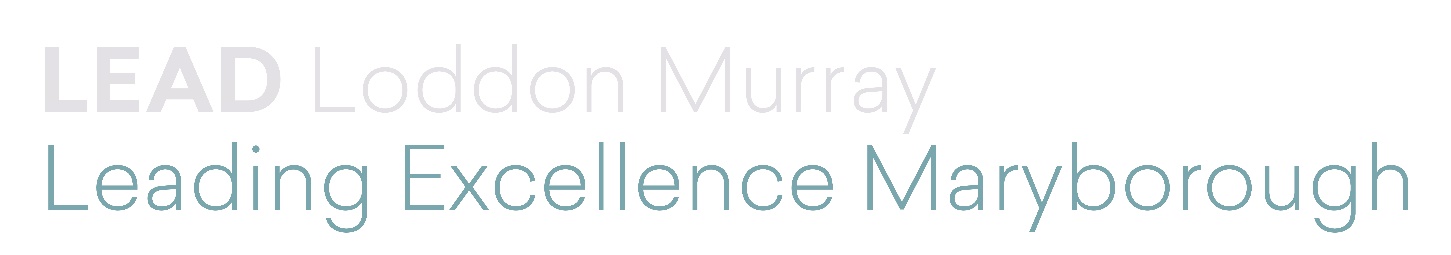 2019 Draft Program PlanIntroductionBuilding on the success of the inaugural Leading Excellence Maryborough Program in 2018, LEAD Loddon Murray and partners the Committee for Maryborough, Central Goldfields Shire and Go Goldfields are pleased to call for Applications for 2019. The program benefits individual participants by providing them with skills, knowledge and self-confidence to actively engage in local and wider communities, providing leadership to promote change. Leading Excellence also benefits local communities of Maryborough, Talbot, Carisbrook and Daisy Hill by improving their capacity to recognise, prioritise and drive change across their municipality and influence change in the region. Participants will meet and forge new connections with a network of 507 passionate and skilled graduates of the program across the region. Participants will be invited to participate in two optional extra program days, connecting them with Community Leadership Loddon Mallee’s regional leadership network. Overall Objectives:To raise participants’ awareness of regional and community-based issues and opportunities and their impact/potential impact on those issues as individuals, group members and community members;To raise participants’ understanding of themselves and others in a leadership context;Participants will be challenged, engaged, inspired, connected and upskilled to make a contribution to their community, industry or cause;Community projects delivered with impactTo collectively take responsibility for visioning and co-creating an exciting new socio-cultural-economic story / future for the Central GoldfieldsOur ApproachThe program includes a balance between dynamic activities to challenge participants critical thinking and leadership in action, and skill development workshops. The program features a diverse mix of guest speakers and presenters from within Central Goldfields Shire and from rural towns with a shared vision or common interest with the group. In 2019 participants will join up with the Loddon Murray Community Leadership Program twice, to build connections and explore synergies across community projects, issues and agendas for change. Guiding Principles Understanding ourselves in the context of groups and community;Understanding leadership as service and civic responsibility;Skills based leadership learning – workshops; Story based leadership learning – guest speakers and site visits to assist participants in gaining a real time insight into leadership skills and theory in practice, in their own context;Bringing the learning into action - community projects & civic leadership opportunities;Bringing the learning into awareness – self-reflection & mentoring.ModuleDate and LocationSummary and Learning Outcomes PROGRAM LAUNCH Wednesday 18th October 2018Highlands Society MaryboroughLaunch Leading Excellence Maryborough 2019 Call for applications. Learning Outcomes To launch the inaugural 2019 program (as part of the Graduation Ceremony for Leading Excellence Maryborough 2018).To inform the community about, and profile the Leading Excellence program in 2019.To commence the recruitment phase. Print advertising for the 2019 will commence from Friday 2nd November in the Maryborough Advertiser.Applications will close on Friday 30th November Welcome Participants Friday 22 February 2019  Golf Club Drinks Reception- Welcome for 2019 Participants of Leading Excellence Maryborough Participants will be formally welcomed into Leading Excellence Maryborough for 2019 and provided with an energetic overview of the program and what to expect from Graduates. Participants will be presented with their name badge, program folder and materials. The welcome drinks are an opportunity for Participants to meet each other and to enlist the support of their family and friends in their program year by bringing them along to the reception. Setting the SceneFriday 1st March From 3.00pm Overnight stay.  Opening Weekend Retreat “Where there is vision, the people flourish.” The opening weekend retreat is a new feature of Leading Excellence Maryborough. The weekend incorporates an afternoon of sharing Central Goldfields identity and story, from the perspective of established leaders and Graduates of the 2018 Program. The group set shared values for how they will work together and participate in a goal setting exercise, to articulate what they would like to get out of the program personally, professionally and to support their work in the community. The opening weekend retreat will introduce participants to LEAD Loddon Murray’s approach, including the About Me presentations and community projects. Learning Outcomes:To introduce participants to each other and begin building the team learning environmentTo welcoming participants and build on participants’ understanding of the purpose, plan, intended outcomes of the programTo introduce participants to, and build an understanding of the underlying principles and key delivery methods of the program (including community projects, mentors, self-reflection, self-responsibility, asking questions, giving & receiving feedback)To introduce participants to, and build their understanding of community leadership  To the develop participants’ passion to serve their communities through leadership roles.To introduce participants to the Vision of the Committee for Maryborough and invite them to become active participants in responding to it.Understanding yourself, others  Saturday 2 March 2019  9.00am-5.00pm Understanding Yourself, Others and Building Teams. Bob and Heather McNaught’s session was a highlight of the 2018 Leading Excellence Program. Bob and Heather take participants through a dynamic and engaging session on personality types and how they play out in the workplace, families and community groups. Learning Outcomes: To develop a greater understanding of themselves and others, to be more effective leaders.To develop participants’ appreciation of teamwork and group dynamics.To raise participants’ awareness of the need to reflect and the need to give and receive effective feedback and emotional support.Lucy to develop and facilitate team building challenge and provide materials and slides to debrief and link back to leadership skills. The art of asking great questions. Planning and delivering a community project. Tuesday 19th March  3.00pm -8.00pm  Planning and Delivering a Community Project Designing and delivering a community project is a key element in participants experience of Leading Excellence Maryborough. This session develops participants understanding of PRINCE II (Projects in controlled environments) and gives them the tools, processes and confidence needed to plan and deliver a project that will benefit the local community. AIMSTo reflect on personal growth and leadership challenges participants have faced since the previous session.To further develop participants’ understanding of effective leadership and to reflect on their own leadership strengths & weaknesses their leadership skills and qualities. To further develop participants’ understanding of project planning and implementationInspiring Local Leaders. Tuesday 9th April 9.00am-5.00pm Lessons from Inspiring Local Leaders “If it is to be, it is up to me.” Leading Excellence Participants will split into small groups and join a vibrant walking tour of Maryborough.  Participants will interview locals through a series of short meetings in businesses, community groups, council and service organisations. Leaders will present to each small group on their views on community leadership, their perception of the Central Goldfields Community, its strengths, weaknesses and opportunities for change. Participants gather for lunch to reflect on central themes from inspiring locals. The afternoon session includes a tour of three large employers, to learn more about their approach to developing leaders in the business. AIMSTo visit businesses and other community assets to explore leadership in actionTo hear from community leaders to share stories and lessons of transformationTo reflect on personal growth and leadership challenges participants have faced since the previous session.To have participants examine the contributing factors towards making vibrant communities with particular focus on community & economic development.To develop participants’ leadership skills through their exposure to leaders in industry and the community.To look at opportunities and challenges of the Regional communitiesCivic Leadership Masterclass Thursday 2 May 5.30-9.30pm with dinner Thursday 2nd May 5.30-9.30pm CIVIC LEADERSHIP MASTERCLASS How to build and run a successful campaign to get on Council with Ruth McGowan. Ruth McGowan is an experienced senior leader with significant expertise in local government, state and federal elections. Ruth worked alongside her sister Cathy McGowan (Independent Member for Indi in the Australian Parliament) during Cathy’s campaign. Ruth provides coaching and facilitation services to help emerging community leaders understand what’s involved in running for Council and how they can structure a campaign to increase the likelihood of being elected. This session will be promoted to Leading Excellence Maryborough Graduates and may potentially be offered to members of the broader community. Learning Outcomes How to structure a campaign. Why its important to have a plan for your election campaign and early days if successful. How to deal with challenging stakeholders throughout the campaign process. The Joys and Challenges of Serving on Council Friday 3rd May 9.00am-3.00pm The joys and challenges of serving on Council This session provides participants with an understanding of how Council works, the legislative environment and the lived experiences of Councillors from Greater Bendigo, Loddon, Hepburn, Mount Alexander and Macedon. Participants will meet Lucy Roffey, CEO of Central Goldfields Shire and Administrators Noel Harvey OAM (Chair), Hugh Delahunty and Karen Douglas and receive a presentation from the Central Goldfields Shire on their perception of the strengths, weaknesses, opportunities and threats for the Shire’s region and for Maryborough. Learning OutcomesUnderstanding the legislative environment in which local government operates. Meet the CEO and Administrators of Central Goldfields Shire, understand their roles and how their roles relate to each other. Gain lived experience perspective from other Councillors from neighbouring shires. Regional Leaders Forum  Friday 31 May9.00am-10.00pm Regional Leaders Forum and Vision of the Region Dinner Bendigo Participants will be transported to Bendigo for a big day of inspiring, challenging and thought- provoking presentations and activities about leading change. LEM participants will join their peers in the Loddon Murray Community Leadership, LEAD’s Regional Graduate Network and guests for the one-day conference. Vision of the Region Dinner. An annual event to bring inspiring community leaders across the Loddon Murray together, the Vision of the Region showcases four speakers from different walks of life, on their vision for our region. This is followed by passionate debate, great questions and challenges from LEM and LMCLP participants. The evening is an outstanding networking opportunity for emerging leaders from Central Goldfields. Immersive Leadership Challenge Saturday 22nd  June 9.00-5.00pm  Mount Tarrengower Immersive Leadership Experience Mirawa Outdoor Experiences will lead participants through a one day challenge to gain insights into their leadership style under pressure, in a team environment. The team at Mirawa provide a contextual understanding of the history of Mount Tarrengower and its neighbouring communities from an Indigenous perspective. Learning Outcomes Reflect on your strengths and weaknesses when under pressure. Get out of your comfort zone and practice communication when the stakes are high and others are relying on you. Build camaraderie in the team, foster deeper understanding of participants personalities and leadership styles. AdvocacyTuesday 16th July 3.00-8.00pm Be a powerful advocate for your community This session AIMSTo enhance participants’ understanding of, and skill in advocacyTo encourage participants to find their voiceTo assist participants in getting their message across with community, media and social media.  To explore powerful advocacy through values based communication.Leading for social Justice and Equality Saturday 17th 9.00-5.00pmLeading for a socially just community This session will bring participants back to their initial work around core values to examine values at a community wide level. Participants will learn about strength based community development models, receiving presentations from Go Goldfields and Rotary. Participants capture a reflection on the nature of leadership required to move toward communities which are socially just and inclusive. Learning Outcomes Identify the characteristics of a strength based community development model. Evaluate aspects of a living strength based community development approach. Develop a personal definition for social justice. Reflect on individual leadership approach to inclusiveness and fairness.A new story Friday 20th SeptemberA New Story -Shifting the Narrative Local Acts of Love- Newstead Tour A highlight of the 2018 Program, Gilbert Rouchestour will come back to lead our group through the work of the village well, developing people and place. Gilbert’s session is high energy, high impact and focusses on coming up with ideas to influence a whole community’s story about itself. As was the case in 2018 this workshop will be opened up to members of the community in Maryborough and will include LCMLP Participants. The afternoon session includes a walking tour of Newstead with community leaders, explaining initiatives they have got up and running in their town. Communicating with ImpactTuesday 8th October 3.00-8.00pm Highlands Society Final Program Day- Preparation for GraduationCommunity Project Updates within the group. Walking tour of Maryborough and small revolutionary acts of love- implementing learnings from Gilbert’s session.Preparing for Graduation. Communicating with impact (in the lead up to Graduation).GRADUATION EVENING Thursday 24th October 2019Graduation To acknowledge & congratulate the graduating members of the 2018 Leading Excellence programTo share stories and learnings of the 2019 participants To recruit participants for 2020.